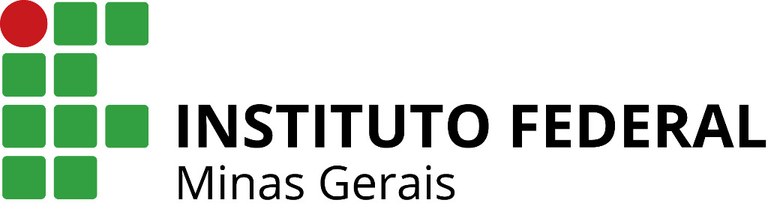 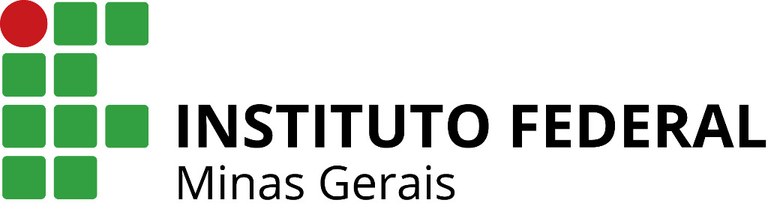 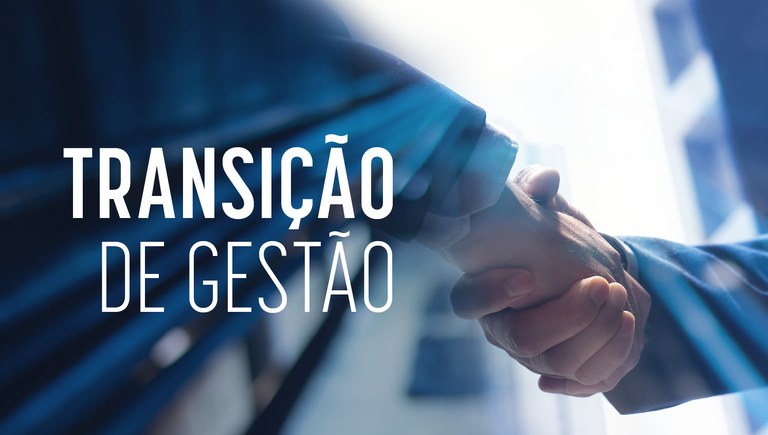 RELATÓRIO DE TRANSIÇÃO DA GESTÃOIFMG-campus  [Incluir cidade] ExpedientePRESIDENTE DA REPÚBLICA Luiz Inácio Lula da SilvaMINISTRO DA EDUCAÇÃO Camilo Sobreira de SantanaSECRETÁRIO DE EDUCAÇÃO PROFISSIONAL E TECNOLÓGICA Getúlio Marques FerreiraREITOR DO INSTITUTO FEDERAL DE MINAS GERAIS Kléber Gonçalves Glória PRÓ-REITOR DE ENSINO Carlos Henrique BentoPRÓ-REITOR DE PESQUISA, INOVAÇÃO E PÓS-GRADUAÇÃO Fernando Gomes Braga PRÓ-REITOR DE EXTENSÃO Carlos Bernardes Rosa Júnior PRÓ-REITOR DE ADMINISTRAÇÃO E PLANEJAMENTOLeandro Antônio da Conceição PRÓ-REITORA DE GESTÃO DE PESSOAS Olímpia de Sousa Marta DIRETOR DE DESENVOLVIMENTO INSTITUCIONAL Wilson José Vieira da CostaDIRETOR DE TECNOLOGIA DA INFORMAÇÃOAdriano Olímpio Tonelli DIRETOR DE COMUNICAÇÃO Joarle Magalhaes SoaresDIRETOR DO CAMPUS AVANÇADO ARCOS Niltom Vieira JúniorDIRETOR GERAL DO CAMPUS BAMBUÍ Rafael Bastos Teixeira DIRETOR GERAL DO CAMPUS BETIM Welinton La Fontaine Lopes DIRETOR GERAL DO CAMPUS CONGONHAS Robert Cruzoaldo MariaDIRETOR DO CAMPUS AVANÇADO CONSELHEIRO LAFAIETE Rodrigo de Andrade ReisDIRETOR GERAL DO CAMPUS FORMIGA Washington Santos Silva DIRETOR GERAL DO CAMPUS GOVERNADOR VALADARESWillerson Custódio da Silva DIRETOR GERAL DO CAMPUS IBIRITÉ Oiti José de Paula DIRETOR DO CAMPUS AVANÇADO IPATINGA Alex de Andrade Fernandes DIRETOR DO CAMPUS AVANÇADO ITABIRITODaniel Delfino França Fonseca DIRETOR GERAL DO CAMPUS OURO BRANCO Lawrence de Andrade Magalhães Gomes DIRETOR GERAL DO CAMPUS OURO PRETO Reginato Fernandes dos SantosDIRETOR PRÓ-TEMPORE DO CAMPUS AVANÇADO PIUMHI Humberto Coelho de Melo DIRETOR DO CAMPUS AVANÇADO PONTE NOVA Leonardo de Paiva Barbosa DIRETORA GERAL DO CAMPUS RIBEIRÃO DAS NEVES Maria das Graças Oliveira DIRETOR GERAL DO CAMPUS SABARÁDaniel Neves RochaDIRETOR GERAL DO CAMPUS SANTA LUZIA Wemerton Luis EvangelistaDIRETOR GERAL DO CAMPUS SÃO JOÃO EVANGELISTAJosé Roberto de PaulaRELATÓRIO DE TRANSIÇÃO DA GESTÃO - campus [INCLUIR CIDADE]SUMÁRIOAPRESENTAÇÃOO Instituto Federal de Educação, Ciência e Tecnologia de Minas Gerais, no primeiro semestre de 2023, homologou o resultado da eleição para Reitor e Diretores-Gerais dos seus campi através da Resolução nº 24/2023. Para subsidiar os novos gestores eleitos na apropriação do cenário institucional, foi publicado o protocolo de transição da gestão na Reitoria com previsão para processo similar nas unidades descentralizadas (campi). O intuito é que haja continuidade das ações institucionais e redução de riscos à comunidade acadêmica e à sociedade.Assim, este relatório de transição da gestão do campus [inserir cidade] objetiva subsidiar a nova equipe de gestores do ciclo 2023-2027 com informações estruturadas, garantindo a continuidade de ações essenciais à comunidade interna e externa. O relatório traz informações para a transição da gestão no campus relativas à sua estrutura organizacional e regimento interno, aos indicadores acadêmicos, aos projetos e editais de pesquisa e extensão em andamento, à gestão orçamentária, à composição da força de trabalho, aos macroprocessos críticos, aos contratos continuados e ações em execução, aos sistemas oficiais de governo e internos de gestão. O documento apresenta ainda considerações e apontamentos à nova gestão do campus [inserir cidade] por área temática: ensino, pesquisa, inovação e pós-graduação, extensão, assuntos estudantis, administração, planejamento e infraestrutura, gestão de pessoas, desenvolvimento institucional, tecnologia da informação, comunicação e assuntos institucionais; conforme a estrutura organizacional do campus aprovada no Conselho Superior.ESTRUTURA ORGANIZACIONAL E REGIMENTO INTERNO DO CAMPUS O IFMG – Campus [Inserir cidade] tem sua estrutura organizacional aprovada pelo Conselho Superior. O atual organograma do campus encontra-se disponível no site institucional do IFMG no endereço:https://www.ifmg.edu.br/portal/diretoria-de-desenvolvimento-institucional-ddi/estruturaseregimentos/estruturas-organizacionais.As competências de cada unidade organizacional constante do organograma estão dispostas no regimento interno do campus [Inserir cidade]  disponível no site institucional do IFMG pelo endereço:https://www.ifmg.edu.br/portal/diretoria-de-desenvolvimento-institucional-ddi/estruturaseregimentos/regimentos-1A transição da gestão no campus pode demandar mudanças nas estruturas organizacionais com dependência de atos normativos de conformidade com o Decreto nº 9.739/2019 e com o Estatuto do IFMG. Dessa maneira, recomenda-se à nova gestão observar a Portaria nº 1154/2020, ou a normativa que vier a substituí-la, para que as mudanças sejam planejadas e coordenadas com o objetivo de evitar descontinuidade em processos informatizados de pessoal, de orçamento e de tecnologia da informação que consomem dados das estruturas organizacionais constantes no Sistema de Informações Organizacionais do Governo Federal (SIORG). Esse sistema faz a  gestão de estruturas organizacionais e de cargos e funções do órgão integrada com outros sistemas estruturadores da Administração Pública Federal, com a segurança da atualização baseada em atos normativos do  órgão central de governo  ou atos internos do IFMG como órgão seccional.INDICADORES ACADÊMICOS DO CAMPUS NA PLATAFORMA NILO PEÇANHA (PNP)A seção objetiva subsidiar a nova gestão 2023-2027 com as considerações sobre os principais indicadores acadêmicos do campus, disponíveis na Plataforma Nilo Peçanha (PNP) 2023, ano referência 2022.O campus poderá ainda tecer considerações sobre a taxa de evasão, a eficiência acadêmica, a relação aluno professor (RAP), o índice de verticalização e a taxa de ocupação, no ano referência 2022, com base nos dados disponíveis na Plataforma Nilo Peçanha (PNP).PROJETOS E EDITAIS DE PESQUISA E EXTENSÃO EM ANDAMENTO NO CAMPUSA seção objetiva subsidiar a nova gestão 2023-2027 com a informação dos principais projetos e editais de pesquisa, inovação e extensão em andamento no campus.GESTÃO ORÇAMENTÁRIA E FINANCEIRA NO CAMPUS A seção objetiva subsidiar a nova gestão 2023-2027 com as considerações sobre a gestão orçamentária e financeira no campus.A gestão atual poderá ainda tecer considerações sobre a gestão orçamentária e financeira em 2023 e fazer os apontamentos que considerar necessários sobre o custeio e investimentos no campus para a próxima gestão.COMPOSIÇÃO DA FORÇA DE TRABALHO NO CAMPUS A seção objetiva subsidiar a nova gestão 2023-2027 com a composição da força de trabalho por unidade organizacional (SIORG) no campus, detalhando o número de servidores por: carreira, modalidade de trabalho, afastamentos e exercício em outros órgãos, além dos profissionais temporários que atuam no campus. Legenda:(1)  	Lotados no campus, por carreira de ingresso(2)  	Conforme Formulário de Critérios de Adesão ao Programa de Gestão (PG) do IFMG da unidade(3)  	Em afastamento ou com previsão de afastamento superior a 30 dias em 2023 (capacitação, ação em desenvolvimento, saúde, maternidade)(4)  	Servidor cedido, requisitado, em exercício provisório, em colaboração técnica em outros órgãos públicos.INFORMAÇÕES PARA A TRANSIÇÃO DA GESTÃO NO CAMPUS 6.1 Macroprocessos críticosA seção objetiva subsidiar a nova gestão 2023-2027 com a relação dos principais macroprocessos críticos de cada área que, em caso de inexecução, podem comprometer o funcionamento do campus.6.2 Contratos continuados e ações em execução no campusA seção objetiva subsidiar a nova gestão 2023-2027 com a relação dos principais contratos continuados e ações em execução no campus.6.3 Sistemas oficiais de governo e internos de gestão operados no campusA seção objetiva subsidiar a nova gestão 2023-2027 com a relação dos sistemas de governo e sistemas internos de gestão operados pelo campus, detalhando os perfis, módulos e administradores.CONSIDERAÇÕES E APONTAMENTOS À NOVA GESTÃO 2023-2027 NO CAMPUS (seção livre para os apontamentos das áreas do campus)TIPO DOS CURSOSNÚMERO DE CURSOSMATRÍCULASINGRESSANTESCONCLUINTESVAGASINSCRITOSFICTÉCNICOGRADUAÇÃOPÓS-GRADUAÇÃOÁREANÚMERO DO EDITALOBJETOINSCRIÇÕESMÊS DE INÍCIOMÊS DE TÉRMINOExtensãoEdital 14/2023EDITAL DE FLUXO CONTÍNUO PARA A PROPOSIÇÃO E REGISTRO DE PROJETOS DE CURRICULARIZAÇÃO DA EXTENSÃO - CONFORME RESOLUÇÃO Nº 38/2018 E IN 05/2022Em andamento26/04/202312/01/2024PesquisaEdital 02/2023DISPÕE SOBRE O PROCESSO DE FLUXO CONTÍNUO PARA SUBMISSÃO DE PROJETOS DE PESQUISA SEM FOMENTO DO IFMG CAMPUS GOVERNADOR VALADARESEm andamento27/04/202327/04/2024CAMPUSDOTAÇÃO ATUALIZADACRÉDITODISPONÍVELDESPESAS EMPENHADASPERCENTUAL EMPENHADOArcosR$ 1.204.251,54R$ 688.911,11R$515.340,4042,79%COMPOSIÇÃO DA FORÇA DE TRABALHO POR UNIDADE ORGANIZACIONAL SIORG (REF: JUNHO/2023)COMPOSIÇÃO DA FORÇA DE TRABALHO POR UNIDADE ORGANIZACIONAL SIORG (REF: JUNHO/2023)COMPOSIÇÃO DA FORÇA DE TRABALHO POR UNIDADE ORGANIZACIONAL SIORG (REF: JUNHO/2023)COMPOSIÇÃO DA FORÇA DE TRABALHO POR UNIDADE ORGANIZACIONAL SIORG (REF: JUNHO/2023)COMPOSIÇÃO DA FORÇA DE TRABALHO POR UNIDADE ORGANIZACIONAL SIORG (REF: JUNHO/2023)COMPOSIÇÃO DA FORÇA DE TRABALHO POR UNIDADE ORGANIZACIONAL SIORG (REF: JUNHO/2023)COMPOSIÇÃO DA FORÇA DE TRABALHO POR UNIDADE ORGANIZACIONAL SIORG (REF: JUNHO/2023)COMPOSIÇÃO DA FORÇA DE TRABALHO POR UNIDADE ORGANIZACIONAL SIORG (REF: JUNHO/2023)COMPOSIÇÃO DA FORÇA DE TRABALHO POR UNIDADE ORGANIZACIONAL SIORG (REF: JUNHO/2023)COMPOSIÇÃO DA FORÇA DE TRABALHO POR UNIDADE ORGANIZACIONAL SIORG (REF: JUNHO/2023)COMPOSIÇÃO DA FORÇA DE TRABALHO POR UNIDADE ORGANIZACIONAL SIORG (REF: JUNHO/2023)UNIDADE SIORGUNIDADE SIORGNÚMERO DE SERVIDORESNÚMERO DE SERVIDORESNÚMERO DE SERVIDORESNÚMERO DE SERVIDORESNÚMERO DE SERVIDORESNÚMERO DE SERVIDORESNÚMERO DE PROFISSIONAIS TEMPORÁRIOSNÚMERO DE PROFISSIONAIS TEMPORÁRIOSNÚMERO DE PROFISSIONAIS TEMPORÁRIOSUNIDADE SIORGUNIDADE SIORGLOTADOS POR CARREIRA (1)LOTADOS POR CARREIRA (1)MODALIDADE DE TRABALHO (2)MODALIDADE DE TRABALHO (2)DOCEN-TES SUBSTI-TUTOSTERCEI-RIZADOSESTAGI-ÁRIOSUNIDADE SIORGUNIDADE SIORGEBTTTAESPRESEN-CIALTELETRA-BALHO AFASTA-MENTO > 30 DIAS(3)EXERCÍ-CIO EM OUTRO ÓRGÃO (04)DOCEN-TES SUBSTI-TUTOSTERCEI-RIZADOSESTAGI-ÁRIOSDiretoria de EnsinoDESetor de Pesquisa e ExtensãoSPESetor de Administração e PlanejamentoSADMOutras unidades S-TOTALMACROPROCESSOSISTEMAPERFIS NO SISTEMACONTATOPERIODICIDADEMANUAL DE PROCEDIMENTOReestimativa de ReceitasSIMEC, módulo Receita OrçamentáriaEquipe Técnicadirplan@ifmg.edu.br3x no anoEmentário de ReceitasAtualização das Estruturas OrganizacionaisSIORGGestor e Técnicoddi@ifmg.edu.brCentral de Serviços SUAPSob demandaManual SIORGCONTRATO CONTINUADO OU AÇÃO EM EXECUÇÃONÚMERO DO PROCESSO SEIUNIDADEORGANIZACIONAL RESPONSÁVELSTATUS[Não iniciada][Em andamento][Continuado]]MÊS DE INÍCIOMÊS DE TÉRMINOProjeto Bloco didático para o IFMG-Campus Betim23792.001299/2022-60Coordenadoria de Administração e PlanejamentoEm andamentoMês/2023Mês/2024Contrato de manutenção elétrica e predial - Região 01 - LH Engenharia23713.000396/2022-78Coordenadoria de Administração e PlanejamentoContinuadoMês/2023Mês/2024SIGLA DO SISTEMANOME DO SISTEMATIPOLOGIA (sistema: de governo ou interno)UNIDADE ORGANIZACIONAL COM ACESSOPERFISMÓDULO / FUNÇÃOADMINISTRADOR DO SISTEMASUAPSistema Unificado de Administração Públicasistema internoSetor de ExtensãoAdministradorMódulo ExtensãoDiretoria de Tecnologia da Informação (DTI) da ReitoriaSIAFISistema Integrado de Administração Financeirasistema de governoCoordenadoria de Administração e PlanejamentoExecutor Execução ContábilMinistério da FazendaSISPLANSistema de Planejamento Participativosistema internoSetor de Planejamento e LicitaçãoGestor de centro de custoPlanejamento e ReplanejamentoDiretoria de Planejamento e Orçamento da Reitoria